INDICAÇÃO Nº 819/2018“Sugere ao Poder Executivo Municipal a limpeza e o corte de mato alto, na Rua Profeta Esdras, nas proximidades do número 339, no Bairro Jardim Laudisse, em Santa Bárbara d’Oeste.”Excelentíssimo Senhor Prefeito Municipal, Nos termos do Art. 108 do Regimento Interno desta Casa de Leis, dirijo-me a Vossa Excelência para sugerir que, por intermédio do Setor competente, providencie a referida limpeza e o corte de mato alto, na Rua Profeta Esdras, nas proximidades do número 339, no Bairro Jardim Laudisse, em Santa Bárbara d’Oeste.Justificativa: Atendendo a solicitação de munícipes, apresento minha indicação para que seja realizada a limpeza e o corte de mato alto na área supracitada, pois a falta deste serviço está causando o aparecimento de animais peçonhentos, que acabam invadindo as casas vizinhas. Portanto, solicito com URGÊNCIA o serviço indicado.Plenário “Dr. Tancredo Neves”, em 25 de Janeiro de 2018.Ducimar de Jesus Cardoso“Kadu Garçom”-Presidente-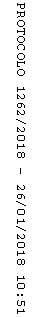 